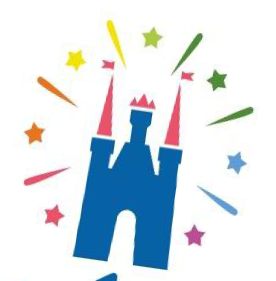 	           	                   COMUNICATO N. 25/2020Alla Cortese Attenzione                                    Oggetto: convenzione EDENLANDIA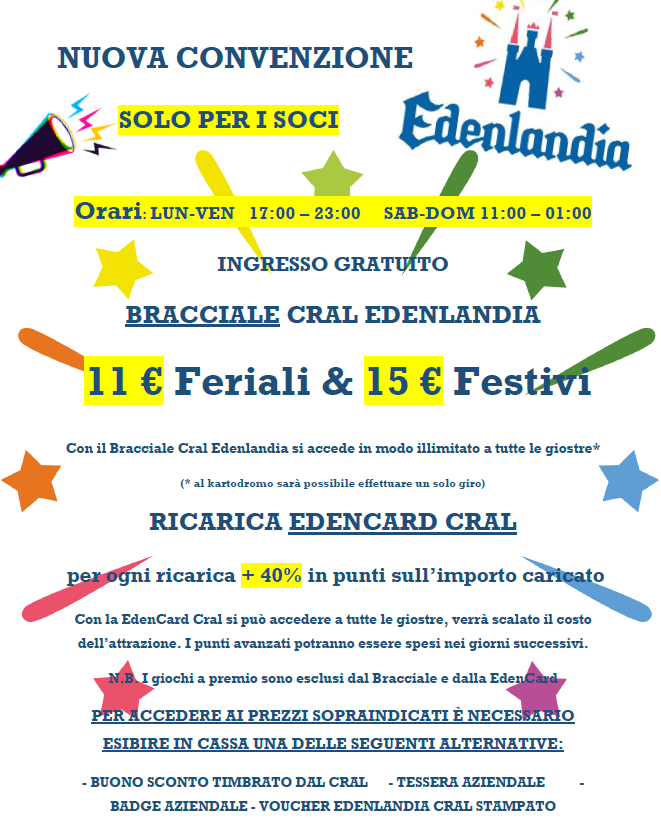 Napoli, 3/08/2020						                                Il  Presidente      		 Oreste Schettino	         	